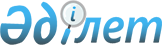 Бөкей ордасы аудандық мәслихатының 2015 жылғы 24 желтоқсандағы № 27-2 "Бөкей ордасы ауданының 2016-2018 жылдарға арналған бюджеті туралы" шешіміне өзгерістер енгізу туралы
					
			Күшін жойған
			
			
		
					Батыс Қазақстан облысы Бөкей ордасы аудандық мәслихатының 2016 жылғы 19 ақпандағы № 29-2 шешімі. Батыс Қазақстан облысының Әділет департаментінде 2016 жылғы 15 наурызда № 4293 болып тіркелді. Күші жойылды - Батыс Қазақстан облысы Бөкей ордасы аудандық мәслихатының 2017 жылғы 9 наурыздағы № 9-6 шешімімен      Ескерту. Күші жойылды - Батыс Қазақстан облысы Бөкей ордасы аудандық мәслихатының 09.03.2017 № 9-6 шешімімен (алғашқы ресми жарияланған күнінен бастап қолданысқа енгізіледі).

      РҚАО-ның ескертпесі.

      Құжаттың мәтінінде түпнұсқаның пунктуациясы мен орфографиясы сақталған.

      Қазақстан Республикасының 2008 жылғы 4 желтоқсандағы Бюджет кодексіне, Қазақстан Республикасының 2001 жылғы 23 қаңтардағы "Қазақстан Республикасындағы жергілікті мемлекеттік басқару және өзін-өзі басқару туралы" Заңына сәйкес Бөкей ордасы аудандық мәслихаты ШЕШІМ ҚАБЫЛДАДЫ:

      1. Бөкей ордасы аудандық мәслихатының 2015 жылғы 24 желтоқсандағы № 27-2 "Бөкей ордасы ауданының 2016-2018 жылдарға арналған бюджеті туралы" шешіміне (Нормативтік құқықтық актілерді мемлекеттік тіркеу тізілімінде № 4231 тіркелген, 2016 жылғы 16 ақпандағы "Орда жұлдызы" газетінде жарияланған) мынадай өзгерістер енгізілсін:

      1-тармақ мынадай редакцияда жазылсын:

      "1. 2016-2018 жылдарға арналған аудандық бюджет 1, 2 және 3-қосымшаларға сәйкес, соның ішінде 2016 жылға келесі көлемде бекітілсін:

      1) кірістер – 2 577 764 мың теңге:

      салықтық түсімдер – 219 526 мың теңге;

      салықтық емес түсімдер – 1 044 мың теңге;

      негізгі капиталды сатудан түсетін түсімдер – 0 мың теңге;

      трансферттер түсімі – 2 343 796 мың теңге;

      бюджеттік кредиттерді өтеу – 13 398 мың теңге;

      2) шығындар – 2 611 010 мың теңге;

      3) таза бюджеттік кредиттеу – 38 178 мың теңге:

      бюджеттік кредиттер – 38 178 мың теңге;

      бюджеттік кредиттерді өтеу – 0 мың теңге;

      4) қаржы активтерімен операциялар бойынша сальдо – 0 мың теңге:

      қаржы активтерін сатып алу – 0 мың теңге;

      мемлекеттің қаржы активтерін сатудан түсетін түсімдер – 0 мың теңге;

      5) бюджет тапшылығы (профициті) – -71 424 мың теңге;

      6) бюджет тапшылығын қаржыландыру (профицитін пайдалану) – 71 424 мың теңге:

      қарыздар түсімі – 38 178 мың теңге;

      қарыздарды өтеу – 13 398 мың теңге;

      бюджет қаражатының пайдаланылатын қалдықтары – 46 644 мың теңге.";

      көрсетілген шешімнің 1-қосымшасы осы шешімнің қосымшасына сәйкес жаңа редакцияда жазылсын.

      2. Бөкей ордасы аудандық мәслихатының аппарат басшысы (А. Хайруллин) осы шешімнің әділет органдарында мемлекеттік тіркелуін "Әділет" ақпараттық-құқықтық жүйесінде және бұқаралық ақпарат құралдарында ресми жариялануын қамтамасыз етсін.

      3. Осы шешім 2016 жылдың 1 қаңтарынан бастап қолданысқа енгізіледі.

 2016 жылға арналған аудандық бюджет            мың теңге


					© 2012. Қазақстан Республикасы Әділет министрлігінің «Қазақстан Республикасының Заңнама және құқықтық ақпарат институты» ШЖҚ РМК
				
      Сессия төрағасы

Т. Арыстанбеков

      Мәслихат хатшысы

Е. Таңатов
Бөкей ордасы 
аудандық мәслихаттың 
2016 жылғы 19 ақпандағы 
№ 29-2 шешіміне 
қосымшаБөкей ордасы 
аудандық мәслихатының 
2015 жылғы 24 желтоқсандағы 
№ 27-2 шешіміне 
1-қосымшаСанаты

Санаты

Санаты

Санаты

Санаты

Сомасы

Сыныбы

Сыныбы

Сыныбы

Сыныбы

Сомасы

Ішкі сыныбы

Ішкі сыныбы

Ішкі сыныбы

Сомасы

Ерекшелігі

Ерекшелігі

Сомасы

Атауы

Сомасы

1) Кірістер

 2 577 764

1

Салықтық түсімдер

219 526

01

Табыс салығы

93 500

2

Жеке табыс салығы

93 500

03

Әлеуметтік салық

81 074

1

Әлеуметтік салық

81 074

04

Меншікке салынатын салық

42 022

1

Мүлікке салынатын салық

28 800

3

Жер салығы

600

4

Көлік құралдарына салынатын салық

11 322

5

Бірыңғай жер салығы

1 300

05

Тауарларға, жұмыстарға және қызметтерге салынатын ішкі салықтар

2 130

2

Акциздер

480

3

Табиғи және басқа да ресурстарды пайдаланғаны үшін түсетін түсімдер

250

4

Кәсіпкерлік және кәсіби қызметті жүргізгені үшін алынатын алымдар

1 400

08

Заңдық маңызы бар әрекеттерді жасағаны және (немесе) оған уәкілеттігі бар мемлекеттік органдар немесе лауазымды адамдар құжаттар бергені үшін алынатын міндетті төлемдер

800

1

Мемлекеттік баж

800

2

Салықтық емес түсімдер

1 044

01

Мемлекет меншіктен түсетін кірістер

544

5

Мемлекет меншігіндегі мүлікті жалға беруден түсетін кірістер

544

06

Басқа да салықтық емес түсімдер

500

1

Басқа да салықтық емес түсімдер

500

4

Трансферттердің түсімдері

2 343 796

02

Мемлекеттік басқарудың жоғары тұрған органдарынан түсетін трансферттер

2 343 796

2

Облыстық бюджеттен түсетін трансферттер

2 343 796

5

Бюджеттік кредиттерді өтеу

13 398

01

Бюджеттік кредиттерді өтеу

13 398

1

Мемлекеттік бюджеттен берілген бюджеттік кредиттерді өтеу

13 398

Функционалдық топ

Функционалдық топ

Функционалдық топ

Функционалдық топ

Функционалдық топ

Сомасы

Функционалдық кіші топ

Функционалдық кіші топ

Функционалдық кіші топ

Функционалдық кіші топ

Сомасы

Бюджеттік бағдарламалардың әкімшісі

Бюджеттік бағдарламалардың әкімшісі

Бюджеттік бағдарламалардың әкімшісі

Сомасы

Бағдарлама

Бағдарлама

Сомасы

Атауы

Сомасы

2) Шығындар

 2 611 010

01

Жалпы сипаттағы мемлекеттік қызметтер

211 658

1

Мемлекеттік басқарудың жалпы функцияларын орындайтын өкілді, атқарушы және басқа органдар

170 401

112

Аудан (облыстық маңызы бар қала) мәслихатының аппараты

13 075

001

Аудан (облыстық маңызы бар қала) мәслихатының қызметін қамтамасыз ету жөніндегі қызметтер

13 075

122

Аудан (облыстық маңызы бар қала) әкімінің аппараты

51 955

001

Аудан (облыстық маңызы бар қала) әкімінің қызметін қамтамасыз ету жөніндегі қызметтер

51 955

123

Қаладағы аудан, аудандық маңызы бар қала, кент, ауыл, ауылдық округ әкімінің аппараты

105 371

001

Қаладағы аудан, аудандық маңызы бар қаланың, кент, ауыл, ауылдық округ әкімінің қызметін қамтамасыз ету жөніндегі қызметтер

105 021

022

Мемлекеттік органның күрделі шығыстары

350

2

Қаржылық қызмет

341

459

Ауданның (облыстық маңызы бар қаланың) экономика және қаржы бөлімі

341

003

Салық салу мақсатында мүлікті бағалауды жүргізу

341

9

Жалпы сипаттағы өзге де мемлекеттік қызметтер

40 916

458

Ауданның (облыстық маңызы бар қаланың) тұрғын үй-коммуналдық шаруашылығы, жолаушылар көлігі және автомобиль жолдары бөлімі

15 497

001

Жергілікті деңгейде тұрғын үй-коммуналдық шаруашылығы, жолаушылар көлігі және автомобиль жолдары саласындағы мемлекеттік саясатты іске асыру жөніндегі қызметтер

15 497

459

Ауданның (облыстық маңызы бар қаланың) экономика және қаржы бөлімі

25 419

001

Ауданның (облыстық маңызы бар қаланың) экономикалық саясаттын қалыптастыру мен дамыту, мемлекеттік жоспарлау, бюджеттік атқару және коммуналдық меншігін басқару саласындағы мемлекеттік саясатты іске асыру жөніндегі қызметтер

25 419

02

Қорғаныс

4 867

1

Әскери мұқтаждар

4 567

122

Аудан (облыстық маңызы бар қала) әкімінің аппараты

4 567

005

Жалпыға бірдей әскери міндетті атқару шеңберіндегі іс-шаралар

4 567

2

Төтенше жағдайлар жөніндегі жұмыстарды ұйымдастыру

300

122

Аудан (облыстық маңызы бар қала) әкімінің аппараты

300

006

Аудан (облыстық маңызы бар қала) ауқымындағы төтенше жағдайлардың алдын алу және оларды жою

300

04

Білім беру

1 731 011

1

Мектепке дейінгі тәрбие және оқыту

152 317

464

Ауданның (облыстық маңызы бар қаланың) білім бөлімі

152 317

009

Мектепке дейінгі тәрбие мен оқыту ұйымдарының қызметін қамтамасыз ету

86 665

040

Мектепке дейінгі білім беру ұйымдарында мемлекеттік білім беру тапсырысын іске асыруға

65 652

2

Бастауыш, негізгі орта және жалпы орта білім беру

1 498 952

457

Ауданның (облыстық маңызы бар қаланың) мәдениет, тілдерді дамыту, дене шынықтыру және спорт бөлімі

43 071

017

Балалар мен жасөспірімдерге спорт бойынша қосымша білім беру

43 071

464

Ауданның (облыстық маңызы бар қаланың) білім бөлімі

1 455 881

003

Жалпы білім беру

1 353 919

006

Балаларға қосымша білім беру

101 962

9

Білім беру саласындағы өзге де қызметтер

79 742

464

Ауданның (облыстық маңызы бар қаланың) білім бөлімі

79 742

001

Жергілікті деңгейде білім беру саласындағы мемлекеттік саясатты іске асыру жөніндегі қызметтер

10 961

005

Ауданның (облыстық маңызы бар қаланың) мемлекеттік білім беру мекемелер үшін оқулықтар мен оқу-әдістемелік кешендерді сатып алу және жеткізу

18 718

007

Аудандық (қалалық) ауқымдағы мектеп олимпиадаларын және мектептен тыс іс-шараларды өткізу

819

015

Жетім баланы (жетім балаларды) және ата-аналарының қамқорынсыз қалған баланы (балаларды) күтіп-ұстауға қамқоршыларға (қорғаншыларға) ай сайынға ақшалай қаражат төлемі

4 607

029

Балалар мен жасөспірімдердің психикалық денсаулығын зерттеу және халыққа психологиялық-медициналық-педагогикалық консультациялық көмек көрсету

17 906

067

Ведомстволық бағыныстағы мемлекеттік мекемелерінің және ұйымдарының күрделі шығыстары

22 900

106

Әлеуметтік, табиғи және техногендік сипаттағы төтенше жағдайларды жою үшін жергілікті атқарушы органның төтенше резерві есебінен іс-шаралар өткізу

3 831

5

Денсаулық сақтау

277

9

Денсаулық сақтау саласындағы өзге де қызметтер

277

123

Қаладағы аудан, аудандық маңызы бар қала, кент, ауыл, ауылдық округ әкімінің аппараты

277

002

Шұғыл жағдайларда сырқаты ауыр адамдарды дәрігерлік көмек көрсететін ең жақын денсаулық сақтау ұйымына дейін жеткізуді ұйымдастыру

277

06

Әлеуметтік көмек және әлеуметтік қамсыздандыру

208 926

1

Әлеуметтік қамсыздандыру

86 226

451

Ауданның (облыстық маңызы бар қаланың) жұмыспен қамту және әлеуметтік бағдарламалар бөлімі

86 226

005

Мемлекеттік атаулы әлеуметтік көмек

23 002

016

18 жасқа дейінгі балаларға мемлекеттік жәрдемақылар

58 567

025

Өрлеу жобасы бойынша келісілген қаржылай көмекті енгізу

4 657

2

Әлеуметтік көмек

101 384

451

Ауданның (облыстық маңызы бар қаланың) жұмыспен қамту және әлеуметтік бағдарламалар бөлімі

101 384

002

Жұмыспен қамту бағдарламасы

40 956

006

Тұрғын үйге көмек көрсету

3 346

007

Жергілікті өкілетті органдардың шешімі бойынша мұқтаж азаматтардың жекелеген топтарына әлеуметтік көмек

28 943

010

Үйден тәрбиеленіп оқытылатын мүгедек балаларды материалдық қамтамасыз ету

1 816

014

Мұқтаж азаматтарға үйде әлеуметтік көмек көрсету

18 955

017

Мүгедектерді оңалту жеке бағдарламасына сәйкес, мұқтаж мүгедектерді міндетті гигиеналық құралдармен және ымдау тілі мамандарының қызмет көрсетуін, жеке көмекшілермен қамтамасыз ету

7 368

9

Әлеуметтік көмек және әлеуметтік қамтамасыз ету салаларындағы өзге де қызметтер

21 316

451

Ауданның (облыстық маңызы бар қаланың) жұмыспен қамту және әлеуметтік бағдарламалар бөлімі

21 285

001

Жергілікті деңгейде халық үшін әлеуметтік бағдарламаларды жұмыспен қамтуды қамтамасыз етуді іске асыру саласындағы мемлекеттік саясатты іске асыру жөніндегі қызметтер

19 342

011

Жәрдемақыларды және басқа да әлеуметтік төлемдерді есептеу, төлеу мен жеткізу бойынша қызметтерге ақы төлеу

1 943

458

Ауданның (облыстық маңызы бар қаланың) тұрғын үй-коммуналдық шаруашылығы, жолаушылар көлігі және автомобиль жолдары бөлімі

31

050

Қазақстан Республикасында мүгедектердің құқықтарын қамтамасыз ету және өмір сүру сапасын жақсарту жөніндегі 2012-2018 жылдарға арналған іс-шаралар жоспарын іске асыру

31

07

Тұрғын үй-коммуналдық шаруашылық

40 955

1

Тұрғын үй шаруашылығы

20 562

466

Ауданның (облыстық маңызы бар қаланың) сәулет, қала құрылысы және құрылыс бөлімі

20 562

004

Инженерлік-коммуникациялық инфрақұрылымды жобалау, дамыту және (немесе) жайластыру

20 562

2

Коммуналдық шаруашылық

5 000

458

Ауданның (облыстық маңызы бар қаланың) тұрғын үй-коммуналдық шаруашылығы, жолаушылар көлігі және автомобиль жолдары бөлімі

5 000

012

Сумен жабдықтау және су бұру жүйесінің жұмыс істеуі

5 000

3

Елді-мекендерді көркейту

15 393

123

Қаладағы аудан, аудандық маңызы бар қала, кент, ауыл, ауылдық округ әкімінің аппараты

15 393

008

Елді мекендердегі көшелерді жарықтандыру

7 449

009

Елді мекендердің санитариясын қамтамасыз ету

3 463

011

Елді мекендерді абаттандыру мен көгалдандыру

4 481

08

Мәдениет, спорт, туризм және ақпараттық кеңістік

230 986

1

Мәдениет саласындағы қызмет

106 885

457

Ауданның (облыстық маңызы бар қаланың) мәдениет, тілдерді дамыту, дене шынықтыру және спорт бөлімі

106 885

003

Мәдени-демалыс жұмысын қолдау

106 885

2

Спорт

3 734

457

Ауданның (облыстық маңызы бар қаланың) мәдениет, тілдерді дамыту, дене шынықтыру және спорт бөлімі

3 734

009

Аудандық (облыстық маңызы бар қалалық) деңгейде спорттық жарыстар өткізу

1 710

010

Әртүрлі спорт түрлері бойынша аудан (облыстық маңызы бар қала) құрама командаларының мүшелерін дайындау және олардың облыстық спорт жарыстарына қатысуы

2 024

3

Ақпараттық кеңістік

81 089

456

Ауданның (облыстық маңызы бар қаланың) ішкі саясат бөлімі

10 568

002

Мемлекеттік ақпараттық саясат жүргізу жөніндегі қызметтер

10 568

457

Ауданның (облыстық маңызы бар қаланың) мәдениет, тілдерді дамыту, дене шынықтыру және спорт бөлімі

70 521

006

Аудандық (қалалық) кітапханалардың жұмыс істеуі

70 521

9

Мәдениет, спорт, туризм және ақпараттық кеңістікті ұйымдастыру жөніндегі өзге де қызметтер

39 278

456

Ауданның (облыстық маңызы бар қаланың) ішкі саясат бөлімі

26 088

001

Жергілікті деңгейде ақпарат, мемлекеттілікті нығайту және азаматтардың әлеуметтік сенімділігін қалыптастыру саласында мемлекеттік саясатты іске асыру жөніндегі қызметтер

12 151

003

Жастар саясаты саласында іс-шараларды іске асыру

13 937

457

Ауданның (облыстық маңызы бар қаланың) мәдениет, тілдерді дамыту, дене шынықтыру және спорт бөлімі

13 190

001

Жергілікті деңгейде мәдениет, тілдерді дамыту, дене шынықтыру және спорт саласында мемлекеттік саясатты іске асыру жөніндегі қызметтер

12 360

014

Мемлекеттік органның күрделі шығыстары

830

10

Ауыл, су, орман, балық шаруашылығы, ерекше қорғалатын табиғи аумақтар, қоршаған ортаны және жануарлар дүниесін қорғау, жер қатынастары

122 272

1

Ауыл шаруашылығы

51 794

459

Ауданның (облыстық маңызы бар қаланың) экономика және қаржы бөлімі

10 955

099

Мамандардың әлеуметтік көмек көрсетуі жөніндегі шараларды іске асыру

10 955

462

Ауданның (облыстық маңызы бар қаланың) ауыл шаруашылығы бөлімі

11 438

001

Жергілікті деңгейде ауыл шаруашылығы саласындағы мемлекеттік саясатты іске асыру жөніндегі қызметтер

11 438

473

Ауданның (облыстық маңызы бар қаланың) ветеринария бөлімі

29 401

001

Жергілікті деңгейде ветеринария саласындағы мемлекеттік саясатты іске асыру жөніндегі қызметтер

11 667

006

Ауру жануарларды санитарлық союды ұйымдастыру

2 500

008

Алып қойылатын және жойылатын ауру жануарлардың, жануарлардан алынатын өнімдер мен шикізаттың құнын иелеріне өтеу

15 234

6

Жер қатынастары

7 969

463

Ауданның (облыстық маңызы бар қаланың) жер қатынастары бөлімі

7 969

001

Аудан (облыстық маңызы бар қала) аумағында жер қатынастарын реттеу саласындағы мемлекеттік саясатты іске асыру жөніндегі қызметтер

7 969

9

Ауыл, су, орман, балық шаруашылығы, қоршаған ортаны қорғау және жер қатынастары саласындағы басқа да қызметтер

62 509

473

Ауданның (облыстық маңызы бар қаланың) ветеринария бөлімі

62 509

011

Эпизоотияға қарсы іс-шаралар жүргізу

62 509

11

Өнеркәсіп, сәулет, қала құрылысы және құрылыс қызметі

9 139

2

Сәулет, қала құрылысы және құрылыс қызметі

9 139

466

Ауданның (облыстық маңызы бар қаланың) сәулет, қала құрылысы және құрылыс бөлімі

9 139

001

Құрылыс, облыс қалаларының, аудандарының және елді мекендерінің сәулеттік бейнесін жақсарту саласындағы мемлекеттік саясатты іске асыру және ауданның (облыстық маңызы бар қаланың) аумағын оңтайла және тиімді қала құрылыстық игеруді қамтамасыз ету жөніндегі қызметтер

9 139

12

Көлік және коммуникация

16 000

1

Автомобиль көлігі

16 000

458

Ауданның (облыстық маңызы бар қаланың) тұрғын үй-коммуналдық шаруашылығы, жолаушылар көлігі және автомобиль жолдары бөлімі

16 000

023

Автомобиль жолдарының жұмыс істеуін қамтамасыз ету

15 000

045

Аудандық маңызы бар автомобиль жолдарын және елді-мекендердің көшелерін күрделі және орташа жөндеу

1 000

13

Басқалар

28 977

3

Кәсіпкерлік қызметті қолдау және бәсекелестікті қорғау

10 213

469

Ауданның (облыстық маңызы бар қаланың) кәсіпкерлік бөлімі

10 213

001

Жергілікті деңгейде кәсіпкерлікті дамыту саласындағы мемлекеттік саясатты іске асыру жөніндегі қызметтер

10 213

9

Басқалар

18 764

123

Қаладағы аудан, аудандық маңызы бар қала, кент, ауыл, ауылдық округ әкімінің аппараты

14 653

040

"Өңірлерді дамыту" Бағдарламасы шеңберінде өңірлерді экономикалық дамытуға жәрдемдесу бойынша шараларды іске асыру

14 653

459

Ауданның (облыстық маңызы бар қаланың) экономика және қаржы бөлімі

4 111

012

Ауданның (облыстық маңызы бар қаланың) жергілікті атқарушы органының резерві

4 111

15

Трансферттер

5 942

1

Трансферттер

5 942

459

Ауданның (облыстық маңызы бар қаланың) экономика және қаржы бөлімі

5 942

006

Нысаналы пайдаланылмаған (толық пайдаланылмаған) трансферттерді қайтару

112

051

Жергілікті өзін-өзі басқару органдарына берілетін трансферттер

5 830

3) Таза бюджеттік кредиттеу

38 178

Бюджеттік кредиттер

38 178

10

Ауыл, су, орман, балық шаруашылығы, ерекше қорғалатын табиғи аумақтар, қоршаған ортаны және жануарлар дүниесін қорғау, жер қатынастары

38 178

1

Ауыл шаруашылығы

38 178

459

Ауданның (облыстық маңызы бар қаланың) экономика және қаржы бөлімі

38 178

018

Мамандарды әлеуметтік қолдау шараларын іске асыруға берілетін бюджеттік кредиттер

38 178

Функционалдық топ

Функционалдық топ

Функционалдық топ

Функционалдық топ

Функционалдық топ

Сомасы

Функционалдық кіші топ

Функционалдық кіші топ

Функционалдық кіші топ

Функционалдық кіші топ

Сомасы

Бюджеттік бағдарламалардың әкімшісі

Бюджеттік бағдарламалардың әкімшісі

Бюджеттік бағдарламалардың әкімшісі

Сомасы

Бағдарлама

Бағдарлама

Сомасы

Атауы

Сомасы

5) Бюджет тапшылығы (профицит)

-71 424

6) Бюджет тапшылығын қаржыландыру (профицитін пайдалану)

71 424

Санаты

Санаты

Санаты

Санаты

Санаты

Сомасы

Сыныбы

Сыныбы

Сыныбы

Сыныбы

Сомасы

Ішкі сыныбы

Ішкі сыныбы

Ішкі сыныбы

Сомасы

Ерекшелігі

Ерекшелігі

Сомасы

Атауы

Сомасы

7

Қарыздар түсімі

38 178

01

Мемлекеттік ішкі қарыздар

38 178

2

Қарыз алу келісім шарттары

38 178

Функционалдық топ

Функционалдық топ

Функционалдық топ

Функционалдық топ

Функционалдық топ

Сомасы

Функционалдық кіші топ

Функционалдық кіші топ

Функционалдық кіші топ

Функционалдық кіші топ

Сомасы

Бюджеттік бағдарламалардың әкімшісі

Бюджеттік бағдарламалардың әкімшісі

Бюджеттік бағдарламалардың әкімшісі

Сомасы

Бағдарлама

Бағдарлама

Сомасы

Атауы

Сомасы

16

Қарыздарды өтеу

13 398

01

Қарыздарды өтеу

13 398

459

Ауданның (облыстық маңызы бар қаланың) экономика және қаржы бөлімі

13 398

005

Жергілікті атқарушы органның жоғары тұрған бюджет алдындағы борышын өтеу

13 398

Санаты

Санаты

Санаты

Санаты

Санаты

Сомасы

Сыныбы

Сыныбы

Сыныбы

Сыныбы

Сомасы

Ішкі сыныбы

Ішкі сыныбы

Ішкі сыныбы

Сомасы

Ерекшелігі

Ерекшелігі

Сомасы

Атауы

Сомасы

8

Бюджет қаражаттарының пайдаланылатын қалдықтары

46 644

01

Бюджет қаражаты қалдықтары

46 644

1

Бюджет қаражатының бос қалдықтары

46 644

01

Бюджет қаражатының бос қалдықтары

46 644

